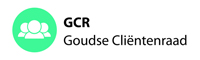 verslag besluitenlijstverslag besluitenlijstverslag besluitenlijstverslag besluitenlijstverslag besluitenlijstVergaderingVergadering27 mei 2021, 10:30 – 12:30 uur, locatie: via ZoomAanwezig GASDNotulistGastAanwezig GASDNotulistGastTon de Korte (voorzitter)Adriaan Horrevorts (secretaris)Jon van Langeveld (penningmeester)Dymphna BazenCora BoxmaCarla WellerPaul WiltenburgPaula de Waal(Colette van der Wees problemen Zoom)Guido PrinsenbergHerman KleinTonny SluijsAmbtenaar m.b.t. de presentatie over Wmo-ervaringenTon de Korte (voorzitter)Adriaan Horrevorts (secretaris)Jon van Langeveld (penningmeester)Dymphna BazenCora BoxmaCarla WellerPaul WiltenburgPaula de Waal(Colette van der Wees problemen Zoom)Guido PrinsenbergHerman KleinTonny SluijsAmbtenaar m.b.t. de presentatie over Wmo-ervaringenTon de Korte (voorzitter)Adriaan Horrevorts (secretaris)Jon van Langeveld (penningmeester)Dymphna BazenCora BoxmaCarla WellerPaul WiltenburgPaula de Waal(Colette van der Wees problemen Zoom)Guido PrinsenbergHerman KleinTonny SluijsAmbtenaar m.b.t. de presentatie over Wmo-ervaringenTon de Korte (voorzitter)Adriaan Horrevorts (secretaris)Jon van Langeveld (penningmeester)Dymphna BazenCora BoxmaCarla WellerPaul WiltenburgPaula de Waal(Colette van der Wees problemen Zoom)Guido PrinsenbergHerman KleinTonny SluijsAmbtenaar m.b.t. de presentatie over Wmo-ervaringenNrNotulen/ActiepuntenNotulen/ActiepuntenNotulen/ActiepuntenNotulen/ActiepuntenNotulen/Actiepuntendoordoorgereed1.Ambtenaar is afdelingshoofd Zorg en Ondersteuning en vraagt waar behoefte aan is? Wat horen de GCR leden in de stad?De volgende punten worden aangedragen:Er zijn vragen over achterstallige rekeningen van de eigen bijdragen WMO die cliënten moeten betalen aan het CAK. Zij weten niet wat ze moeten betalen omdat ze al maanden geen rekeningen van het CAK hebben ontvangen. Heeft de GCR het CTO van 2020 ontvangen? Of is de laatste versie van 2019?Er vindt onderbesteding van de indicaties voor huishoudelijke hulp plaats door sommige zorgaanbieders. Zij leveren niet de uren hulp waar mensen recht op hebben. Wat is er aan de hand? Reactie van ambtenaar:Per 01-01-21 is er achter de schermen bij de gemeente Gouda veel veranderd. Onder andere zijn nieuwe afdelingshoofden gestart, en een organisatiewijziging in Coronatijd is pittig. Het is niet de makkelijkste tijd om nieuwe collega’s te leren kennen. Veel huisbezoeken zijn digitaal. Aantal aanvragen bij de gemeente Gouda neemt toe. Op dit moment is het (landelijk) enorm druk. Complexiteit in de aanvragen is groot. Veel casuïstiek rondom ouderen 70/80+. Lastige gesprekken. Het vinden van goed personeel is een uitdaging. Daarom blij met de landelijke tendens dat steeds meer aandacht is voor investering in een goede uitvoering omdat daar het verschil gemaakt wordt voor inwoners. Hier gaat ambtenaar in zijn rol mee aan de slag en ook met het verder verbeteren van de dienstverlening (toegankelijkheid, bejegening, moeilijke gesprekken voeren etc.).Ambtenaar pakt dit signaal op met het CAK omdat rekeningen te laat worden verstuurd. Verder geeft hij aan dat bij financiën met een nieuw systeem is gestart, dat gepaard ging met kinderziektes. Hier  wordt aan gewerkt, maar dit is helaas niet goed voor het imago van de gemeente Gouda.Gisteren zag ambtenaar de eerste concept-resultaten binnenkomen van het CTO 2020. Het CTO wordt afgenomen met een vragenlijst. Echter, in diverse werkgroepen wordt de voorkeur uitgesproken om lopende het jaar signalen op te pakken. Over de manier waarop, wil de betrokken ambtenaar (nog niet bekend) graag een keer spreken met de GCR.Adriaan: een soortgelijk traject loopt bij de PW. De eerste panelgesprekken met mensen, die uit de bijstand zijn gekomen, lopen nu. Ontzettend positief als aanvulling op het CTO.Cora: is het een idee om hiervoor een WG te formeren, bijv. vanuit de wijk-verpleging hoe het anders zou kunnen? Hoe signaleren, hoe pakken we dit op etc. en hoe stadsbreed uitrollen?Ambtenaar neemt de vormgeving eerst mee naar de afdeling MBL.De opmerking over het verlenen van te weinig huishoudelijk hulp herkent ambtenaar vanuit meerdere aanbieders. Oorzaken hiervan zijn Coronatijd, toenemende vraag naar huishoudelijke hulp, en het vinden van goed personeel in het Sociaal Domein is lastig.Ambtenaar: Hoe kunnen we de drempel verlagen dat inwoners niet schromen om een klacht in te dienen? Hiervoor worden verschillende ideeën  aangedragen die ambtenaar meeneemt. Ook voor zorgaanbieders ligt hier een taak.Voorzitter bedankt ambtenaar voor zijn toelichting en beantwoording van de vragen.Ambtenaar is afdelingshoofd Zorg en Ondersteuning en vraagt waar behoefte aan is? Wat horen de GCR leden in de stad?De volgende punten worden aangedragen:Er zijn vragen over achterstallige rekeningen van de eigen bijdragen WMO die cliënten moeten betalen aan het CAK. Zij weten niet wat ze moeten betalen omdat ze al maanden geen rekeningen van het CAK hebben ontvangen. Heeft de GCR het CTO van 2020 ontvangen? Of is de laatste versie van 2019?Er vindt onderbesteding van de indicaties voor huishoudelijke hulp plaats door sommige zorgaanbieders. Zij leveren niet de uren hulp waar mensen recht op hebben. Wat is er aan de hand? Reactie van ambtenaar:Per 01-01-21 is er achter de schermen bij de gemeente Gouda veel veranderd. Onder andere zijn nieuwe afdelingshoofden gestart, en een organisatiewijziging in Coronatijd is pittig. Het is niet de makkelijkste tijd om nieuwe collega’s te leren kennen. Veel huisbezoeken zijn digitaal. Aantal aanvragen bij de gemeente Gouda neemt toe. Op dit moment is het (landelijk) enorm druk. Complexiteit in de aanvragen is groot. Veel casuïstiek rondom ouderen 70/80+. Lastige gesprekken. Het vinden van goed personeel is een uitdaging. Daarom blij met de landelijke tendens dat steeds meer aandacht is voor investering in een goede uitvoering omdat daar het verschil gemaakt wordt voor inwoners. Hier gaat ambtenaar in zijn rol mee aan de slag en ook met het verder verbeteren van de dienstverlening (toegankelijkheid, bejegening, moeilijke gesprekken voeren etc.).Ambtenaar pakt dit signaal op met het CAK omdat rekeningen te laat worden verstuurd. Verder geeft hij aan dat bij financiën met een nieuw systeem is gestart, dat gepaard ging met kinderziektes. Hier  wordt aan gewerkt, maar dit is helaas niet goed voor het imago van de gemeente Gouda.Gisteren zag ambtenaar de eerste concept-resultaten binnenkomen van het CTO 2020. Het CTO wordt afgenomen met een vragenlijst. Echter, in diverse werkgroepen wordt de voorkeur uitgesproken om lopende het jaar signalen op te pakken. Over de manier waarop, wil de betrokken ambtenaar (nog niet bekend) graag een keer spreken met de GCR.Adriaan: een soortgelijk traject loopt bij de PW. De eerste panelgesprekken met mensen, die uit de bijstand zijn gekomen, lopen nu. Ontzettend positief als aanvulling op het CTO.Cora: is het een idee om hiervoor een WG te formeren, bijv. vanuit de wijk-verpleging hoe het anders zou kunnen? Hoe signaleren, hoe pakken we dit op etc. en hoe stadsbreed uitrollen?Ambtenaar neemt de vormgeving eerst mee naar de afdeling MBL.De opmerking over het verlenen van te weinig huishoudelijk hulp herkent ambtenaar vanuit meerdere aanbieders. Oorzaken hiervan zijn Coronatijd, toenemende vraag naar huishoudelijke hulp, en het vinden van goed personeel in het Sociaal Domein is lastig.Ambtenaar: Hoe kunnen we de drempel verlagen dat inwoners niet schromen om een klacht in te dienen? Hiervoor worden verschillende ideeën  aangedragen die ambtenaar meeneemt. Ook voor zorgaanbieders ligt hier een taak.Voorzitter bedankt ambtenaar voor zijn toelichting en beantwoording van de vragen.Ambtenaar is afdelingshoofd Zorg en Ondersteuning en vraagt waar behoefte aan is? Wat horen de GCR leden in de stad?De volgende punten worden aangedragen:Er zijn vragen over achterstallige rekeningen van de eigen bijdragen WMO die cliënten moeten betalen aan het CAK. Zij weten niet wat ze moeten betalen omdat ze al maanden geen rekeningen van het CAK hebben ontvangen. Heeft de GCR het CTO van 2020 ontvangen? Of is de laatste versie van 2019?Er vindt onderbesteding van de indicaties voor huishoudelijke hulp plaats door sommige zorgaanbieders. Zij leveren niet de uren hulp waar mensen recht op hebben. Wat is er aan de hand? Reactie van ambtenaar:Per 01-01-21 is er achter de schermen bij de gemeente Gouda veel veranderd. Onder andere zijn nieuwe afdelingshoofden gestart, en een organisatiewijziging in Coronatijd is pittig. Het is niet de makkelijkste tijd om nieuwe collega’s te leren kennen. Veel huisbezoeken zijn digitaal. Aantal aanvragen bij de gemeente Gouda neemt toe. Op dit moment is het (landelijk) enorm druk. Complexiteit in de aanvragen is groot. Veel casuïstiek rondom ouderen 70/80+. Lastige gesprekken. Het vinden van goed personeel is een uitdaging. Daarom blij met de landelijke tendens dat steeds meer aandacht is voor investering in een goede uitvoering omdat daar het verschil gemaakt wordt voor inwoners. Hier gaat ambtenaar in zijn rol mee aan de slag en ook met het verder verbeteren van de dienstverlening (toegankelijkheid, bejegening, moeilijke gesprekken voeren etc.).Ambtenaar pakt dit signaal op met het CAK omdat rekeningen te laat worden verstuurd. Verder geeft hij aan dat bij financiën met een nieuw systeem is gestart, dat gepaard ging met kinderziektes. Hier  wordt aan gewerkt, maar dit is helaas niet goed voor het imago van de gemeente Gouda.Gisteren zag ambtenaar de eerste concept-resultaten binnenkomen van het CTO 2020. Het CTO wordt afgenomen met een vragenlijst. Echter, in diverse werkgroepen wordt de voorkeur uitgesproken om lopende het jaar signalen op te pakken. Over de manier waarop, wil de betrokken ambtenaar (nog niet bekend) graag een keer spreken met de GCR.Adriaan: een soortgelijk traject loopt bij de PW. De eerste panelgesprekken met mensen, die uit de bijstand zijn gekomen, lopen nu. Ontzettend positief als aanvulling op het CTO.Cora: is het een idee om hiervoor een WG te formeren, bijv. vanuit de wijk-verpleging hoe het anders zou kunnen? Hoe signaleren, hoe pakken we dit op etc. en hoe stadsbreed uitrollen?Ambtenaar neemt de vormgeving eerst mee naar de afdeling MBL.De opmerking over het verlenen van te weinig huishoudelijk hulp herkent ambtenaar vanuit meerdere aanbieders. Oorzaken hiervan zijn Coronatijd, toenemende vraag naar huishoudelijke hulp, en het vinden van goed personeel in het Sociaal Domein is lastig.Ambtenaar: Hoe kunnen we de drempel verlagen dat inwoners niet schromen om een klacht in te dienen? Hiervoor worden verschillende ideeën  aangedragen die ambtenaar meeneemt. Ook voor zorgaanbieders ligt hier een taak.Voorzitter bedankt ambtenaar voor zijn toelichting en beantwoording van de vragen.Ambtenaar is afdelingshoofd Zorg en Ondersteuning en vraagt waar behoefte aan is? Wat horen de GCR leden in de stad?De volgende punten worden aangedragen:Er zijn vragen over achterstallige rekeningen van de eigen bijdragen WMO die cliënten moeten betalen aan het CAK. Zij weten niet wat ze moeten betalen omdat ze al maanden geen rekeningen van het CAK hebben ontvangen. Heeft de GCR het CTO van 2020 ontvangen? Of is de laatste versie van 2019?Er vindt onderbesteding van de indicaties voor huishoudelijke hulp plaats door sommige zorgaanbieders. Zij leveren niet de uren hulp waar mensen recht op hebben. Wat is er aan de hand? Reactie van ambtenaar:Per 01-01-21 is er achter de schermen bij de gemeente Gouda veel veranderd. Onder andere zijn nieuwe afdelingshoofden gestart, en een organisatiewijziging in Coronatijd is pittig. Het is niet de makkelijkste tijd om nieuwe collega’s te leren kennen. Veel huisbezoeken zijn digitaal. Aantal aanvragen bij de gemeente Gouda neemt toe. Op dit moment is het (landelijk) enorm druk. Complexiteit in de aanvragen is groot. Veel casuïstiek rondom ouderen 70/80+. Lastige gesprekken. Het vinden van goed personeel is een uitdaging. Daarom blij met de landelijke tendens dat steeds meer aandacht is voor investering in een goede uitvoering omdat daar het verschil gemaakt wordt voor inwoners. Hier gaat ambtenaar in zijn rol mee aan de slag en ook met het verder verbeteren van de dienstverlening (toegankelijkheid, bejegening, moeilijke gesprekken voeren etc.).Ambtenaar pakt dit signaal op met het CAK omdat rekeningen te laat worden verstuurd. Verder geeft hij aan dat bij financiën met een nieuw systeem is gestart, dat gepaard ging met kinderziektes. Hier  wordt aan gewerkt, maar dit is helaas niet goed voor het imago van de gemeente Gouda.Gisteren zag ambtenaar de eerste concept-resultaten binnenkomen van het CTO 2020. Het CTO wordt afgenomen met een vragenlijst. Echter, in diverse werkgroepen wordt de voorkeur uitgesproken om lopende het jaar signalen op te pakken. Over de manier waarop, wil de betrokken ambtenaar (nog niet bekend) graag een keer spreken met de GCR.Adriaan: een soortgelijk traject loopt bij de PW. De eerste panelgesprekken met mensen, die uit de bijstand zijn gekomen, lopen nu. Ontzettend positief als aanvulling op het CTO.Cora: is het een idee om hiervoor een WG te formeren, bijv. vanuit de wijk-verpleging hoe het anders zou kunnen? Hoe signaleren, hoe pakken we dit op etc. en hoe stadsbreed uitrollen?Ambtenaar neemt de vormgeving eerst mee naar de afdeling MBL.De opmerking over het verlenen van te weinig huishoudelijk hulp herkent ambtenaar vanuit meerdere aanbieders. Oorzaken hiervan zijn Coronatijd, toenemende vraag naar huishoudelijke hulp, en het vinden van goed personeel in het Sociaal Domein is lastig.Ambtenaar: Hoe kunnen we de drempel verlagen dat inwoners niet schromen om een klacht in te dienen? Hiervoor worden verschillende ideeën  aangedragen die ambtenaar meeneemt. Ook voor zorgaanbieders ligt hier een taak.Voorzitter bedankt ambtenaar voor zijn toelichting en beantwoording van de vragen.Ambtenaar is afdelingshoofd Zorg en Ondersteuning en vraagt waar behoefte aan is? Wat horen de GCR leden in de stad?De volgende punten worden aangedragen:Er zijn vragen over achterstallige rekeningen van de eigen bijdragen WMO die cliënten moeten betalen aan het CAK. Zij weten niet wat ze moeten betalen omdat ze al maanden geen rekeningen van het CAK hebben ontvangen. Heeft de GCR het CTO van 2020 ontvangen? Of is de laatste versie van 2019?Er vindt onderbesteding van de indicaties voor huishoudelijke hulp plaats door sommige zorgaanbieders. Zij leveren niet de uren hulp waar mensen recht op hebben. Wat is er aan de hand? Reactie van ambtenaar:Per 01-01-21 is er achter de schermen bij de gemeente Gouda veel veranderd. Onder andere zijn nieuwe afdelingshoofden gestart, en een organisatiewijziging in Coronatijd is pittig. Het is niet de makkelijkste tijd om nieuwe collega’s te leren kennen. Veel huisbezoeken zijn digitaal. Aantal aanvragen bij de gemeente Gouda neemt toe. Op dit moment is het (landelijk) enorm druk. Complexiteit in de aanvragen is groot. Veel casuïstiek rondom ouderen 70/80+. Lastige gesprekken. Het vinden van goed personeel is een uitdaging. Daarom blij met de landelijke tendens dat steeds meer aandacht is voor investering in een goede uitvoering omdat daar het verschil gemaakt wordt voor inwoners. Hier gaat ambtenaar in zijn rol mee aan de slag en ook met het verder verbeteren van de dienstverlening (toegankelijkheid, bejegening, moeilijke gesprekken voeren etc.).Ambtenaar pakt dit signaal op met het CAK omdat rekeningen te laat worden verstuurd. Verder geeft hij aan dat bij financiën met een nieuw systeem is gestart, dat gepaard ging met kinderziektes. Hier  wordt aan gewerkt, maar dit is helaas niet goed voor het imago van de gemeente Gouda.Gisteren zag ambtenaar de eerste concept-resultaten binnenkomen van het CTO 2020. Het CTO wordt afgenomen met een vragenlijst. Echter, in diverse werkgroepen wordt de voorkeur uitgesproken om lopende het jaar signalen op te pakken. Over de manier waarop, wil de betrokken ambtenaar (nog niet bekend) graag een keer spreken met de GCR.Adriaan: een soortgelijk traject loopt bij de PW. De eerste panelgesprekken met mensen, die uit de bijstand zijn gekomen, lopen nu. Ontzettend positief als aanvulling op het CTO.Cora: is het een idee om hiervoor een WG te formeren, bijv. vanuit de wijk-verpleging hoe het anders zou kunnen? Hoe signaleren, hoe pakken we dit op etc. en hoe stadsbreed uitrollen?Ambtenaar neemt de vormgeving eerst mee naar de afdeling MBL.De opmerking over het verlenen van te weinig huishoudelijk hulp herkent ambtenaar vanuit meerdere aanbieders. Oorzaken hiervan zijn Coronatijd, toenemende vraag naar huishoudelijke hulp, en het vinden van goed personeel in het Sociaal Domein is lastig.Ambtenaar: Hoe kunnen we de drempel verlagen dat inwoners niet schromen om een klacht in te dienen? Hiervoor worden verschillende ideeën  aangedragen die ambtenaar meeneemt. Ook voor zorgaanbieders ligt hier een taak.Voorzitter bedankt ambtenaar voor zijn toelichting en beantwoording van de vragen.2.Agenda en vorig verslag d.d. 22-04-2021Voorzitter heeft met de GCR leden ieder afzonderlijk een wandeling/ koffie to-go gemaakt m.u.v. Paula, Guido en Carla.Eventuele opmerkingen op het verslag zullen per mail naar Tonny worden gestuurd.Carla was niet op de hoogte dat vandaag een ambtenaar een presentatie zou geven over de Wmo, en kon zich daarom niet voorbereiden. Graag in het vervolg op de agenda duidelijker omschrijven wat besproken gaat worden. De A&B lijst d.d. 22-04-2021 wordt nog bijgewerkt.Naar aanleiding van de besluitenlijst:VCP wordt voor de volgende vergadering geagendeerd. Hiervoor zal een voorstel inzake de buslijn in Gouda worden gemaakt. Carla merkt op dat betreffende ambtenaar wel antwoord heeft gegeven op de vragen van de GAB. Zij zal deze reactie toesturen aan de GCR leden. De uitwerking van het VCP wordt i.o.m. de GCR gedaan.Agenda en vorig verslag d.d. 22-04-2021Voorzitter heeft met de GCR leden ieder afzonderlijk een wandeling/ koffie to-go gemaakt m.u.v. Paula, Guido en Carla.Eventuele opmerkingen op het verslag zullen per mail naar Tonny worden gestuurd.Carla was niet op de hoogte dat vandaag een ambtenaar een presentatie zou geven over de Wmo, en kon zich daarom niet voorbereiden. Graag in het vervolg op de agenda duidelijker omschrijven wat besproken gaat worden. De A&B lijst d.d. 22-04-2021 wordt nog bijgewerkt.Naar aanleiding van de besluitenlijst:VCP wordt voor de volgende vergadering geagendeerd. Hiervoor zal een voorstel inzake de buslijn in Gouda worden gemaakt. Carla merkt op dat betreffende ambtenaar wel antwoord heeft gegeven op de vragen van de GAB. Zij zal deze reactie toesturen aan de GCR leden. De uitwerking van het VCP wordt i.o.m. de GCR gedaan.Agenda en vorig verslag d.d. 22-04-2021Voorzitter heeft met de GCR leden ieder afzonderlijk een wandeling/ koffie to-go gemaakt m.u.v. Paula, Guido en Carla.Eventuele opmerkingen op het verslag zullen per mail naar Tonny worden gestuurd.Carla was niet op de hoogte dat vandaag een ambtenaar een presentatie zou geven over de Wmo, en kon zich daarom niet voorbereiden. Graag in het vervolg op de agenda duidelijker omschrijven wat besproken gaat worden. De A&B lijst d.d. 22-04-2021 wordt nog bijgewerkt.Naar aanleiding van de besluitenlijst:VCP wordt voor de volgende vergadering geagendeerd. Hiervoor zal een voorstel inzake de buslijn in Gouda worden gemaakt. Carla merkt op dat betreffende ambtenaar wel antwoord heeft gegeven op de vragen van de GAB. Zij zal deze reactie toesturen aan de GCR leden. De uitwerking van het VCP wordt i.o.m. de GCR gedaan.Agenda en vorig verslag d.d. 22-04-2021Voorzitter heeft met de GCR leden ieder afzonderlijk een wandeling/ koffie to-go gemaakt m.u.v. Paula, Guido en Carla.Eventuele opmerkingen op het verslag zullen per mail naar Tonny worden gestuurd.Carla was niet op de hoogte dat vandaag een ambtenaar een presentatie zou geven over de Wmo, en kon zich daarom niet voorbereiden. Graag in het vervolg op de agenda duidelijker omschrijven wat besproken gaat worden. De A&B lijst d.d. 22-04-2021 wordt nog bijgewerkt.Naar aanleiding van de besluitenlijst:VCP wordt voor de volgende vergadering geagendeerd. Hiervoor zal een voorstel inzake de buslijn in Gouda worden gemaakt. Carla merkt op dat betreffende ambtenaar wel antwoord heeft gegeven op de vragen van de GAB. Zij zal deze reactie toesturen aan de GCR leden. De uitwerking van het VCP wordt i.o.m. de GCR gedaan.Agenda en vorig verslag d.d. 22-04-2021Voorzitter heeft met de GCR leden ieder afzonderlijk een wandeling/ koffie to-go gemaakt m.u.v. Paula, Guido en Carla.Eventuele opmerkingen op het verslag zullen per mail naar Tonny worden gestuurd.Carla was niet op de hoogte dat vandaag een ambtenaar een presentatie zou geven over de Wmo, en kon zich daarom niet voorbereiden. Graag in het vervolg op de agenda duidelijker omschrijven wat besproken gaat worden. De A&B lijst d.d. 22-04-2021 wordt nog bijgewerkt.Naar aanleiding van de besluitenlijst:VCP wordt voor de volgende vergadering geagendeerd. Hiervoor zal een voorstel inzake de buslijn in Gouda worden gemaakt. Carla merkt op dat betreffende ambtenaar wel antwoord heeft gegeven op de vragen van de GAB. Zij zal deze reactie toesturen aan de GCR leden. De uitwerking van het VCP wordt i.o.m. de GCR gedaan.Cora/VoorzitterCarlaCora/VoorzitterCarlaJuni ‘21Juni ‘213.GCR lopende zaken Nieuwe GCR ledenNa deze vergadering zal de stand van zaken van de sollicitatiegesprekken worden besproken met Paul, Paula, Ton en Adriaan. Zij hebben de gesprekken gevoerd met de vijf sollicitanten.Herbenoeming ColetteColette is voor 4 jaar herbenoemd.Advies regiovisie Jeugd en Wmo 2021-2024GCR leden hebben dit advies ontvangen.Gespreksleidraad “in gesprek met cliënten” (zie infoblad mei) Carla had gevraagd of OCO toegevoegd kan worden aan de leidraad en dat zal de gemeente doen.De ambtenaren waren niet bekend met OCO en Paul heeft moeten uitleggen wat het is.Paul is nog in afwachting van het communicatieplan over OCO van de gemeente en zal hierover bellen. Dit plan zou in het eerste kwartaal gereed zijn, en de GCR zou hier ook bij betrokken worden.Adviesaanvraag aanbesteding hulpmiddelen en regionale afstemmingVoorzitter heeft een reactie ontvangen van Carla en Cora op basis waarvan hij een concept tekst zal opstellen. Carla zal nog input aanleveren vanuit de GAB.Onderbesteding huishoudelijke hulpHierover is al uitgebreid gesproken. De GCR leden houden hun oren en ogen open in de stad.Wanneer weer vergaderen en hoe lang nog ZOOMStreven is om in juni digitaal, en in juli fysiek te vergaderen. Tonny zal voor de volgende vergadering een nieuwe Zoomcode verspreiden.Guido gaat na of de Speelwinkel een geschikte vergaderruimte heeft die ook rolstoeltoegankelijk is. Na de juni vergadering zal worden geïnventariseerd hoe het staat met de vaccinaties.GCR lopende zaken Nieuwe GCR ledenNa deze vergadering zal de stand van zaken van de sollicitatiegesprekken worden besproken met Paul, Paula, Ton en Adriaan. Zij hebben de gesprekken gevoerd met de vijf sollicitanten.Herbenoeming ColetteColette is voor 4 jaar herbenoemd.Advies regiovisie Jeugd en Wmo 2021-2024GCR leden hebben dit advies ontvangen.Gespreksleidraad “in gesprek met cliënten” (zie infoblad mei) Carla had gevraagd of OCO toegevoegd kan worden aan de leidraad en dat zal de gemeente doen.De ambtenaren waren niet bekend met OCO en Paul heeft moeten uitleggen wat het is.Paul is nog in afwachting van het communicatieplan over OCO van de gemeente en zal hierover bellen. Dit plan zou in het eerste kwartaal gereed zijn, en de GCR zou hier ook bij betrokken worden.Adviesaanvraag aanbesteding hulpmiddelen en regionale afstemmingVoorzitter heeft een reactie ontvangen van Carla en Cora op basis waarvan hij een concept tekst zal opstellen. Carla zal nog input aanleveren vanuit de GAB.Onderbesteding huishoudelijke hulpHierover is al uitgebreid gesproken. De GCR leden houden hun oren en ogen open in de stad.Wanneer weer vergaderen en hoe lang nog ZOOMStreven is om in juni digitaal, en in juli fysiek te vergaderen. Tonny zal voor de volgende vergadering een nieuwe Zoomcode verspreiden.Guido gaat na of de Speelwinkel een geschikte vergaderruimte heeft die ook rolstoeltoegankelijk is. Na de juni vergadering zal worden geïnventariseerd hoe het staat met de vaccinaties.GCR lopende zaken Nieuwe GCR ledenNa deze vergadering zal de stand van zaken van de sollicitatiegesprekken worden besproken met Paul, Paula, Ton en Adriaan. Zij hebben de gesprekken gevoerd met de vijf sollicitanten.Herbenoeming ColetteColette is voor 4 jaar herbenoemd.Advies regiovisie Jeugd en Wmo 2021-2024GCR leden hebben dit advies ontvangen.Gespreksleidraad “in gesprek met cliënten” (zie infoblad mei) Carla had gevraagd of OCO toegevoegd kan worden aan de leidraad en dat zal de gemeente doen.De ambtenaren waren niet bekend met OCO en Paul heeft moeten uitleggen wat het is.Paul is nog in afwachting van het communicatieplan over OCO van de gemeente en zal hierover bellen. Dit plan zou in het eerste kwartaal gereed zijn, en de GCR zou hier ook bij betrokken worden.Adviesaanvraag aanbesteding hulpmiddelen en regionale afstemmingVoorzitter heeft een reactie ontvangen van Carla en Cora op basis waarvan hij een concept tekst zal opstellen. Carla zal nog input aanleveren vanuit de GAB.Onderbesteding huishoudelijke hulpHierover is al uitgebreid gesproken. De GCR leden houden hun oren en ogen open in de stad.Wanneer weer vergaderen en hoe lang nog ZOOMStreven is om in juni digitaal, en in juli fysiek te vergaderen. Tonny zal voor de volgende vergadering een nieuwe Zoomcode verspreiden.Guido gaat na of de Speelwinkel een geschikte vergaderruimte heeft die ook rolstoeltoegankelijk is. Na de juni vergadering zal worden geïnventariseerd hoe het staat met de vaccinaties.GCR lopende zaken Nieuwe GCR ledenNa deze vergadering zal de stand van zaken van de sollicitatiegesprekken worden besproken met Paul, Paula, Ton en Adriaan. Zij hebben de gesprekken gevoerd met de vijf sollicitanten.Herbenoeming ColetteColette is voor 4 jaar herbenoemd.Advies regiovisie Jeugd en Wmo 2021-2024GCR leden hebben dit advies ontvangen.Gespreksleidraad “in gesprek met cliënten” (zie infoblad mei) Carla had gevraagd of OCO toegevoegd kan worden aan de leidraad en dat zal de gemeente doen.De ambtenaren waren niet bekend met OCO en Paul heeft moeten uitleggen wat het is.Paul is nog in afwachting van het communicatieplan over OCO van de gemeente en zal hierover bellen. Dit plan zou in het eerste kwartaal gereed zijn, en de GCR zou hier ook bij betrokken worden.Adviesaanvraag aanbesteding hulpmiddelen en regionale afstemmingVoorzitter heeft een reactie ontvangen van Carla en Cora op basis waarvan hij een concept tekst zal opstellen. Carla zal nog input aanleveren vanuit de GAB.Onderbesteding huishoudelijke hulpHierover is al uitgebreid gesproken. De GCR leden houden hun oren en ogen open in de stad.Wanneer weer vergaderen en hoe lang nog ZOOMStreven is om in juni digitaal, en in juli fysiek te vergaderen. Tonny zal voor de volgende vergadering een nieuwe Zoomcode verspreiden.Guido gaat na of de Speelwinkel een geschikte vergaderruimte heeft die ook rolstoeltoegankelijk is. Na de juni vergadering zal worden geïnventariseerd hoe het staat met de vaccinaties.GCR lopende zaken Nieuwe GCR ledenNa deze vergadering zal de stand van zaken van de sollicitatiegesprekken worden besproken met Paul, Paula, Ton en Adriaan. Zij hebben de gesprekken gevoerd met de vijf sollicitanten.Herbenoeming ColetteColette is voor 4 jaar herbenoemd.Advies regiovisie Jeugd en Wmo 2021-2024GCR leden hebben dit advies ontvangen.Gespreksleidraad “in gesprek met cliënten” (zie infoblad mei) Carla had gevraagd of OCO toegevoegd kan worden aan de leidraad en dat zal de gemeente doen.De ambtenaren waren niet bekend met OCO en Paul heeft moeten uitleggen wat het is.Paul is nog in afwachting van het communicatieplan over OCO van de gemeente en zal hierover bellen. Dit plan zou in het eerste kwartaal gereed zijn, en de GCR zou hier ook bij betrokken worden.Adviesaanvraag aanbesteding hulpmiddelen en regionale afstemmingVoorzitter heeft een reactie ontvangen van Carla en Cora op basis waarvan hij een concept tekst zal opstellen. Carla zal nog input aanleveren vanuit de GAB.Onderbesteding huishoudelijke hulpHierover is al uitgebreid gesproken. De GCR leden houden hun oren en ogen open in de stad.Wanneer weer vergaderen en hoe lang nog ZOOMStreven is om in juni digitaal, en in juli fysiek te vergaderen. Tonny zal voor de volgende vergadering een nieuwe Zoomcode verspreiden.Guido gaat na of de Speelwinkel een geschikte vergaderruimte heeft die ook rolstoeltoegankelijk is. Na de juni vergadering zal worden geïnventariseerd hoe het staat met de vaccinaties.PaulVoorzitterCarlaTonnyGuidoVoorzitterPaulVoorzitterCarlaTonnyGuidoVoorzitterJuni ‘21Juni ‘21Juni ‘21Juni ‘21Juni ‘21Juni ‘214. Wat verder ter tafel komtDe vorige keer is een presentatie gehouden over de vernieuwing van de Sociale Dienst. Carla vraagt of de GCR leden deze presentatie mogen ontvangen? Wat verder ter tafel komtDe vorige keer is een presentatie gehouden over de vernieuwing van de Sociale Dienst. Carla vraagt of de GCR leden deze presentatie mogen ontvangen? Wat verder ter tafel komtDe vorige keer is een presentatie gehouden over de vernieuwing van de Sociale Dienst. Carla vraagt of de GCR leden deze presentatie mogen ontvangen? Wat verder ter tafel komtDe vorige keer is een presentatie gehouden over de vernieuwing van de Sociale Dienst. Carla vraagt of de GCR leden deze presentatie mogen ontvangen? Wat verder ter tafel komtDe vorige keer is een presentatie gehouden over de vernieuwing van de Sociale Dienst. Carla vraagt of de GCR leden deze presentatie mogen ontvangen? VoorzitterVoorzitterJuni ‘215.GASD-zaken (Guido verlaat de vergadering)Herman geeft een korte toelichting m.b.t. de agenda voor vanmiddag.Alle adviezen, die aan de GASD zijn gevraagd, zijn ingediend. Op dit moment zijn er geen lopende adviesaanvragen.Er komen vanmiddag in de GASD 2 ambtenaren vertellen over de stand van zaken rond de invoering van de nieuwe wet inburgering die in 2022 ingaat. Carla adviseert Herman er op te letten dat er toegankelijk wordt aanbesteed zodat de diensten ook bruikbaar zijn door mensen met allerlei beperkingen. Herman neemt dit mee.Er komt een nieuwe Re-integratieverordening.Hier komt nog een adviesaanvraag over.GASD-zaken (Guido verlaat de vergadering)Herman geeft een korte toelichting m.b.t. de agenda voor vanmiddag.Alle adviezen, die aan de GASD zijn gevraagd, zijn ingediend. Op dit moment zijn er geen lopende adviesaanvragen.Er komen vanmiddag in de GASD 2 ambtenaren vertellen over de stand van zaken rond de invoering van de nieuwe wet inburgering die in 2022 ingaat. Carla adviseert Herman er op te letten dat er toegankelijk wordt aanbesteed zodat de diensten ook bruikbaar zijn door mensen met allerlei beperkingen. Herman neemt dit mee.Er komt een nieuwe Re-integratieverordening.Hier komt nog een adviesaanvraag over.GASD-zaken (Guido verlaat de vergadering)Herman geeft een korte toelichting m.b.t. de agenda voor vanmiddag.Alle adviezen, die aan de GASD zijn gevraagd, zijn ingediend. Op dit moment zijn er geen lopende adviesaanvragen.Er komen vanmiddag in de GASD 2 ambtenaren vertellen over de stand van zaken rond de invoering van de nieuwe wet inburgering die in 2022 ingaat. Carla adviseert Herman er op te letten dat er toegankelijk wordt aanbesteed zodat de diensten ook bruikbaar zijn door mensen met allerlei beperkingen. Herman neemt dit mee.Er komt een nieuwe Re-integratieverordening.Hier komt nog een adviesaanvraag over.GASD-zaken (Guido verlaat de vergadering)Herman geeft een korte toelichting m.b.t. de agenda voor vanmiddag.Alle adviezen, die aan de GASD zijn gevraagd, zijn ingediend. Op dit moment zijn er geen lopende adviesaanvragen.Er komen vanmiddag in de GASD 2 ambtenaren vertellen over de stand van zaken rond de invoering van de nieuwe wet inburgering die in 2022 ingaat. Carla adviseert Herman er op te letten dat er toegankelijk wordt aanbesteed zodat de diensten ook bruikbaar zijn door mensen met allerlei beperkingen. Herman neemt dit mee.Er komt een nieuwe Re-integratieverordening.Hier komt nog een adviesaanvraag over.GASD-zaken (Guido verlaat de vergadering)Herman geeft een korte toelichting m.b.t. de agenda voor vanmiddag.Alle adviezen, die aan de GASD zijn gevraagd, zijn ingediend. Op dit moment zijn er geen lopende adviesaanvragen.Er komen vanmiddag in de GASD 2 ambtenaren vertellen over de stand van zaken rond de invoering van de nieuwe wet inburgering die in 2022 ingaat. Carla adviseert Herman er op te letten dat er toegankelijk wordt aanbesteed zodat de diensten ook bruikbaar zijn door mensen met allerlei beperkingen. Herman neemt dit mee.Er komt een nieuwe Re-integratieverordening.Hier komt nog een adviesaanvraag over.6. Sluiting/ rondvraagSluiting/ rondvraagSluiting/ rondvraagSluiting/ rondvraagSluiting/ rondvraag